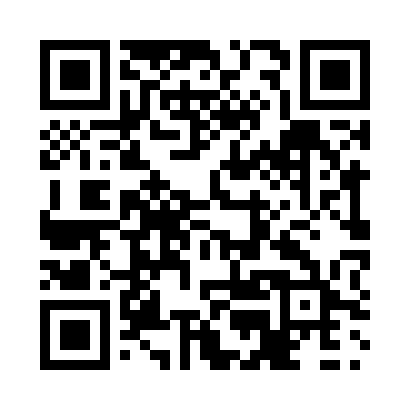 Prayer times for Coombes Road, New Brunswick, CanadaMon 1 Apr 2024 - Tue 30 Apr 2024High Latitude Method: Angle Based RulePrayer Calculation Method: Islamic Society of North AmericaAsar Calculation Method: HanafiPrayer times provided by https://www.salahtimes.comDateDayFajrSunriseDhuhrAsrMaghribIsha1Mon5:427:091:356:048:019:292Tue5:407:071:346:058:039:303Wed5:377:051:346:068:049:324Thu5:357:031:346:078:069:345Fri5:337:011:346:088:079:356Sat5:316:591:336:098:089:377Sun5:286:571:336:108:109:398Mon5:266:551:336:108:119:419Tue5:246:531:326:118:129:4210Wed5:216:511:326:128:149:4411Thu5:196:491:326:138:159:4612Fri5:176:481:326:148:179:4813Sat5:156:461:316:158:189:4914Sun5:126:441:316:168:199:5115Mon5:106:421:316:178:219:5316Tue5:086:401:316:188:229:5517Wed5:056:381:306:198:249:5718Thu5:036:361:306:208:259:5919Fri5:016:351:306:218:2610:0020Sat4:596:331:306:218:2810:0221Sun4:566:311:306:228:2910:0422Mon4:546:291:296:238:3010:0623Tue4:526:271:296:248:3210:0824Wed4:496:261:296:258:3310:1025Thu4:476:241:296:268:3510:1226Fri4:456:221:296:278:3610:1427Sat4:436:211:296:288:3710:1628Sun4:406:191:286:288:3910:1829Mon4:386:171:286:298:4010:2030Tue4:366:161:286:308:4110:22